РОЗКЛАД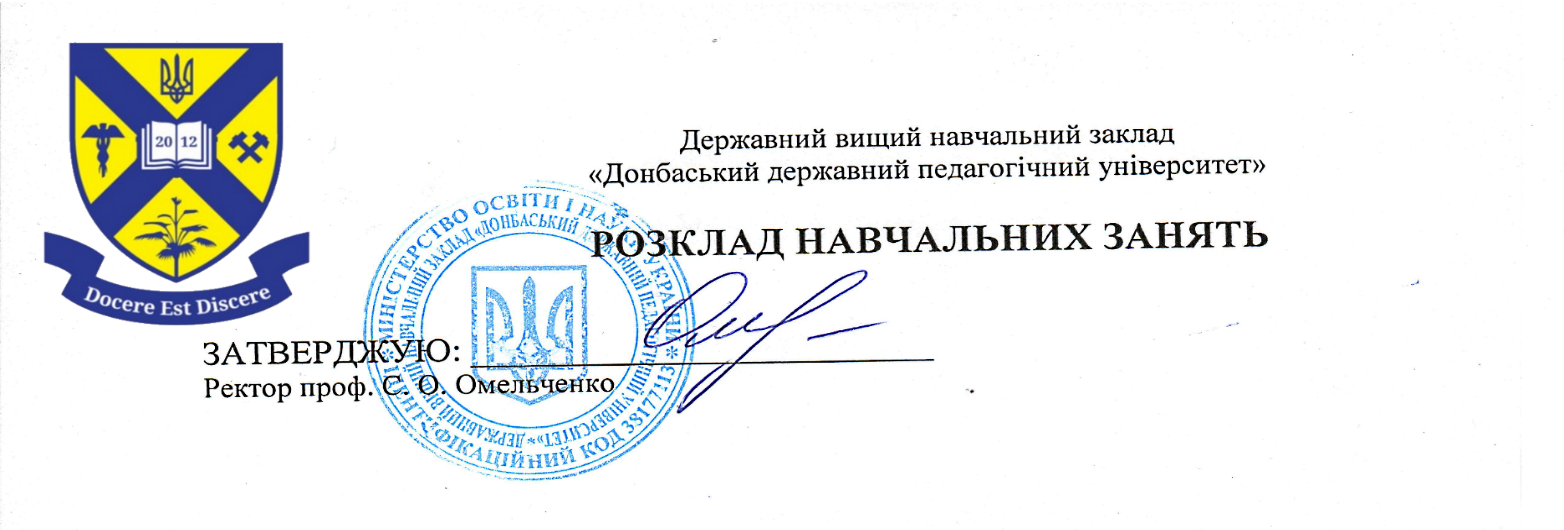 Навчальні заняття 4(2) курс Дошкільна освіта. Початкова освіта.семестр 7 2021/2022 навч. рік, заочна форма навчання.РОЗКЛАДНавчальні заняття 4(2) курс Дошкільна освіта. Початкова освіта.семестр 7 2021/2022 навч. рік, заочна форма навчання.Декан педагогічного факультету 			__________       проф. Співак Я.О.Диспетчер педагогічного факультету		__________       Федорченко А.О.Методист навчально-методичного відділу		__________        Фролова О.ОДні тижняНавчальний предметАуд19.09.2022 р.ПОНЕДІЛОКАнатомія і фізіологія дітей з основами генетики (доц. Корягіна Н.В.)19.09.2022 р.ПОНЕДІЛОК3Анатомія і фізіологія дітей з основами генетики\практ. (доц. Корягіна Н.В.)19.09.2022 р.ПОНЕДІЛОК4Дошкільна лінгводидактика (ст. вікл. Міхєєва О.П.)19.09.2022 р.ПОНЕДІЛОК519.09.2022 р.ПОНЕДІЛОК620.09.2022 р.ВІВТОРОК3Методика навчання інформатики (проф. Грінько В.О.)20.09.2022 р.ВІВТОРОК4Методика навчання інформатики (проф. Грінько В.О.)20.09.2022 р.ВІВТОРОК5Теорія та методика формування елементарних математичних уявлень(доц. Алєко О.А)20.09.2022 р.ВІВТОРОК621.09.2022 р.СЕРЕДА221.09.2022 р.СЕРЕДА4Практика усного і писемного мовлення (англ.) (доц. Хващевська О.О.)21.09.2022 р.СЕРЕДА5Основи педагогічної майстерності вихователя та вчителя початкових класів (доц. Алєко О.А)22.09.2022 р.ЧЕТВЕР122.09.2022 р.ЧЕТВЕР222.09.2022 р.ЧЕТВЕР322.09.2022 р.ЧЕТВЕР4Теорія та методика формування елементарних математичних уявлень(доц. Алєко О.А)22.09.2022 р.ЧЕТВЕР5Теорія та методика формування елементарних математичних уявлень(доц. Алєко О.А)22.09.2022 р.ЧЕТВЕР623.09.2022 р.П'ЯТНИЦЯ123.09.2022 р.П'ЯТНИЦЯ223.09.2022 р.П'ЯТНИЦЯ323.09.2022 р.П'ЯТНИЦЯ4Основи педагогічної майстерності вихователя та вчителя початкових класів (доц. Алєко О.А)23.09.2022 р.П'ЯТНИЦЯ5Дошкільна лінгводидактика (ст. вікл. Міхєєва О.П.)23.09.2022 р.П'ЯТНИЦЯ6Дошкільна лінгводидактика (ст. вікл. Міхєєва О.П.)Дні тижняНавчальний предметАуд26.09.2022 р.ПОНЕДІЛОК1Методика навчання інформатики (проф. Грінько В.О.)26.09.2022 р.ПОНЕДІЛОК2Методика навчання інформатики (проф. Грінько В.О.)26.09.2022 р.ПОНЕДІЛОК3Дошкільна лінгводидактика (ст. вікл. Міхєєва О.П.)26.09.2022 р.ПОНЕДІЛОК4Основи педагогічної майстерності вихователя та вчителя початкових класів (доц. Алєко О.А)26.09.2022 р.ПОНЕДІЛОК5Основи педагогічної майстерності вихователя та вчителя початкових класів (доц. Алєко О.А)27.09.2022 р.ВІВТОРОК1Методика навчання освітніх галузей «Природознавство», «Суспільствознавство» (доц.Вікторенко І.Л.)27.09.2022 р.ВІВТОРОК2Методика навчання освітніх галузей «Природознавство», «Суспільствознавство» (доц.Вікторенко І.Л.)27.09.2022 р.ВІВТОРОК3Методика навчання інформатики\практ. (проф. Грінько В.О.)27.09.2022 р.ВІВТОРОК4Методика навчання інформатики\практ. (проф. Грінько В.О.)27.09.2022 р.ВІВТОРОК527.09.2022 р.ВІВТОРОК628.09.2022 р.СЕРЕДА1Методика навчання освітніх галузей «Природознавство», «Суспільствознавство» (доц.Вікторенко І.Л.)28.09.2022 р.СЕРЕДА2Методика навчання освітніх галузей «Природознавство», «Суспільствознавство»\практ. (доц.Вікторенко І.Л.)28.09.2022 р.СЕРЕДА3Дошкільна лінгводидактика\практ. (ст. вікл. Міхєєва О.П.)28.09.2022 р.СЕРЕДА4Практика усного і писемного мовлення (англ.) (доц. Хващевська О.О.)28.09.2022 р.СЕРЕДА528.09.2022 р.СЕРЕДА629.09.2022 р.ЧЕТВЕР129.09.2022 р.ЧЕТВЕР2Анатомія і фізіологія дітей з основами генетики (доц. Корягіна Н.В.)29.09.2022 р.ЧЕТВЕР3Анатомія і фізіологія дітей з основами генетики\практ. (доц. Корягіна Н.В.)29.09.2022 р.ЧЕТВЕР4Теорія та методика формування елементарних математичних уявлень(доц. Алєко О.А)29.09.2022 р.ЧЕТВЕР5Теорія та методика формування елементарних математичних уявлень. (доц. Алєко О.А)30.09.2022 р.П'ЯТНИЦЯ130.09.2022 р.П'ЯТНИЦЯ230.09.2022 р.П'ЯТНИЦЯ3Дошкільна лінгводидактика\практ. (ст. вікл. Міхєєва О.П.)30.09.2022 р.П'ЯТНИЦЯ4Основи педагогічної майстерності вихователя та вчителя початкових класів (доц. Алєко О.А)30.09.2022 р.П'ЯТНИЦЯ530.09.2022 р.П'ЯТНИЦЯ6